МИНИСТЕРСТВО ЗДРАВООХРАНЕНИЯ РЕСПУБЛИКИ БЕЛАРУСЬ	Наркотики – это химические вещества растительного или синтетического происхождения, способные вызвать изменение психического состояния, систематическое применение наркотиков приводит к зависимости. Слово «наркотик» происходит от греческого слова «нарке», что означает «сон», «ступор», «неподвижность», «беспамятство». Все виды наркотиков влияют на рассудок и поведение человека. Наркомания -  заболевание, характеризующееся зависимостью от наркотического средства или психотропного вещества.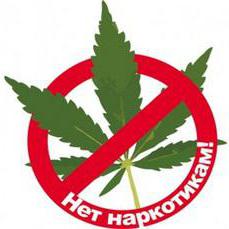  ЧЕМ ОПАСНЫ НАРКОТИКИ?- Все наркотики без исключения – это сильнодействующие ЯДЫ, очень вредные для физического и психического здоровья.- К наркотикам очень легко можно пристраститься, но очень сложно отказаться, даже если человек этого хочет сам!- Употребление наркотиков грозит ВИЧ- инфицированием, заражением венерическими болезнями, вирусными гепатитами В и С, развитием психических расстройств и физических страданий, смерти от болезней или передозировки, распространению преступности. Различают психическую и физическую зависимость от наркотиков. Психологическая зависимость означает, что человек испытывает потребность принимать наркотики все чаще и в больших количествах. Одновременно утрачивается способность чувствовать себя хорошо без наркотиков. Физическая зависимость - проявление протеста организма против прекращения употребления наркотиков, то есть возникает абстинентный синдром. Толерантность - проявляется в том, что для достижения одного и того же эффекта требуется все большее  количество наркотиков.                       КОСВЕННЫМИ ПРИЗНАКАМИ УПОТРЕБЛЕНИЯ НАРКОТИКА МОГУТ БЫТЬ: Неестественно широкие или узкие зрачки вне зависимости от освещения; отрешенный взгляд; невнятная речь; неуклюжие движения при отсутствии запаха алкоголя изо рта, раздражительность; разрушенные, темные зубы; длинные рукава одежды не зависимо от погоды (для сокрытия следов от инъекций).Следы от уколов обычно скрывают, поэтому инъекции могут делаться куда угодно (следы могут быть во всех областях тела, не исключая зоны кожи на голове под волосами).Быстрая смена настроения по непонятным причинам.Увеличивается скрытность у детей и подростков, падает интерес к привычным увлечениям, к учебе, падает успеваемость. Возрастают финансовые запросы (могут начать пропадать деньги и ценные вещи из дома).Бледность, снижение аппетита, похудение, пренебрежение гигиеной, нарушение сна, ухудшение памяти, раздражительность, плаксивость, утомляемость, агрессия, грубость.Появление подозрительных друзей, уединение, разговоры с ними шепотом.Отношение к наркотикам должно быть однозначным и категоричным: им просто нет места в вашей жизни, в жизни ваших родных и близких. Прежде чем встать на путь, ведущий в никуда – ПОДУМАЙ!УЗ «Клецкая ЦРБ»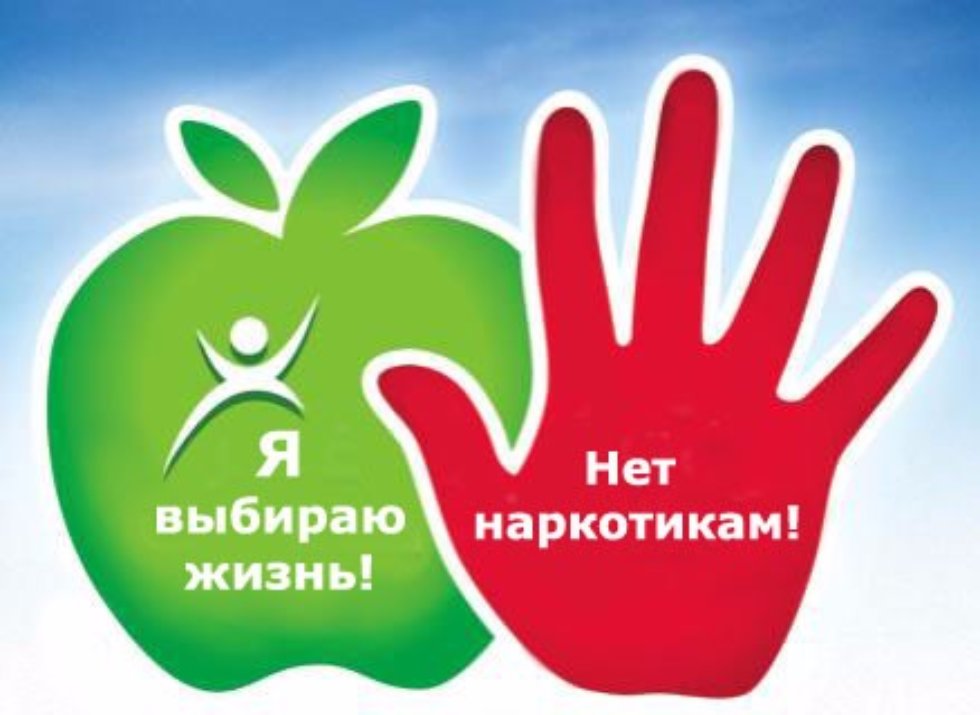  Кабинет формирования здорового образа жизни 